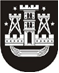 KLAIPĖDOS MIESTO SAVIVALDYBĖS TARYBASPRENDIMASDĖL PAREIGINĖS ALGOS PASTOVIOSIOS DALIES KOEFICIENTŲ NUSTATYMO ŠVIETIMO ĮSTAIGŲ VADOVAMS2017 m. spalio 19 d. Nr. T2-228KlaipėdaVadovaudamasi Lietuvos Respublikos vietos savivaldos įstatymo 16 straipsnio 2 dalies 21 punktu, 18 straipsnio 1 dalimi ir Lietuvos Respublikos valstybės ir savivaldybių įstaigų darbuotojų darbo apmokėjimo įstatymo 8 straipsnio 2 dalimi ir 17 straipsnio 1 dalimi, Klaipėdos miesto savivaldybės taryba nusprendžia:1. Nustatyti nuo 2017 m. spalio 1 d. pareiginės algos pastoviosios dalies koeficientus  šiems Klaipėdos miesto švietimo įstaigų vadovams:1.1. Natalijai Griško, Klaipėdos lopšelio-darželio „Pakalnutė“ direktorei, – 8,70 baziniais dydžiais;1.2. Jolantai Kanišauskienei, Klaipėdos lopšelio-darželio „Traukinukas“ direktorei, – 7,87 baziniais dydžiais;1.3. Virginijai Letukienei, Klaipėdos lopšelio-darželio „Puriena“ direktorei, – 9,88 baziniais dydžiais;1.4. Andželikai Petkevičienei, Klaipėdos lopšelio-darželio „Liepaitė“ direktorei, – 8,81 baziniais dydžiais;1.5. Ingai Petravičienei, Klaipėdos lopšelio-darželio „Rūta“ direktorei, – 8,81 baziniais dydžiais;1.6. Marytei Savickienei, Klaipėdos lopšelio-darželio „Giliukas“ direktorei, – 8,70 baziniais dydžiais;1.7. Antanui Adomynui, Klaipėdos futbolo sporto mokyklos direktoriui, – 7,81 baziniais dydžiais;1.8. Astai Dirgėlienei, Klaipėdos „Gintaro“ sporto centro direktorei, – 7,34 baziniais dydžiais.2. Įgalioti Klaipėdos miesto savivaldybės merą Vytautą Grubliauską įforminti įstaigų vadovų darbo sutartyse šio sprendimo 1 punktu nustatytus pareiginės algos koeficientus.3. Pripažinti netekusiomis galios Klaipėdos miesto savivaldybės tarybos 2017 m. vasario 23 d. sprendimo Nr. T2-34 „Dėl pareiginės algos pastoviosios dalies koeficientų patvirtinimo švietimo įstaigų vadovams“ 1 priedo 37 eilutę, 2 priedo 13, 18, 26, 30, 35 eilutes, 3 priedo 10 ir 12 eilutes.Šis sprendimas gali būti skundžiamas Lietuvos Respublikos darbo kodekso nustatyta tvarka.Savivaldybės meras Vytautas Grubliauskas